2017-2018 Emerging Leaders Program Application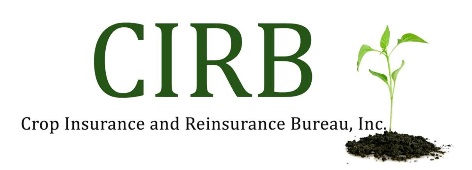 Eligibility Requirements: The CIRB Emerging Leaders Program is open to all employees of Crop Insurance and Reinsurance Bureau (CIRB) member companies.  Applicants must be nominated by a CIRB member company and must pay their own travel costs for all events. To apply, fill out the application below and submit the required paperwork. The program will take place from August 2017 to April 2018. Applicants whom are selected must commit to participating in the full program schedule of events. Visit www.cropinsurance.org/leaders for details.Deadline and Submission: Applications must be received by July 31, 2017.Please email applications to klynch@torreydc.com or mail to: CIRBAtten: Kerry Lynch440 First St. NW, Suite 500Washington D.C., 20001Applications: Please fill out the following forms to complete the CIRB Emerging Leaders Program application process. You must include:Contact Page with NominationProgram Requirements and Time Commitment AgreementShort EssaysResume Up to 10 applicants will be accepted in the program. Applicants not selected will have the option to re-enroll in the following year. Upon admission into the program, please send a short biography and photo for the website.Questions? Please feel free to contact Kerry Lynch with any questions at klynch@torreydc.com or call 202-544-0067.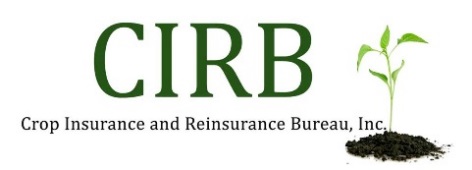 2017-2018 CIRB Emerging Leaders Program Contact Page & Time Commitment AgreementThe applicant should carefully read this entry form and application before completing. This application must be emailed to klynch@torreydc.com or mailed to the office of the Crop Insurance and Reinsurance Bureau, Attn: Kerry Lynch, 440 First Street NW, Suite 500, Washington, D.C. 20001 on or before July 31, 2017.Applicant Contact Information: 	 Name							Email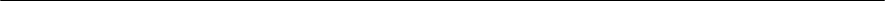 Title							Company	Address		Phone			Nominated By					Employer Name	Email						PhoneI hereby certify the information on this entry form and attached application to be accurate to the best of my knowledge. I agree to participate in all Emerging Leaders Program events to the best of my ability.Applicant Signature                                         DateI hereby certify that the above named applicant meets all eligibility rules to be entered in the CIRB Emerging Leaders Program and I fully recommend them for the program.Nominator                                                    DateCIRB Emerging Leaders Program2017- 2018 Application Questions (200-400 words per question)Please attach your responses for the questions to your application packet. Sign the below statement and include in your packet.Describe your professional background and interest in the crop insurance and reinsurance industry.Explain what types of qualities you hope to develop through the Emerging Leaders Program.Have you ever participated in a fly-in or lobby day in Washington, D.C.? If so, what was the topic you were advocating for? Why do you think advocacy is important? (200 words or less.)Why do you want to become a CIRB Emerging Leader?Have you participated in any CIRB events or programs? (200 words or less.)Please include any social media outlets (i.e. Twitter, Facebook) that you utilize for professional use. Please share links to your public social media accounts. (The response does not have to be in essay format.)	Describe your comfort level with using these social media tools on a professional level and share messages with your peers online.Please sign below to indicate that the attached statements are accurate to the best of your knowledge. Signature:Date: